Physical Science					Name:___________________Energy Efficiency Improvement		Date:________	Period:_____On a hot day, everybody wants to be in a room with cold air, but that cold air can be expensive.  Some families spend close to $1,000 dollars each month during the summer to keep their houses cool!  Using less energy can save both money and the environment.  Some businesses work to make homes use less energy, saving people money and protecting the environment at the same time.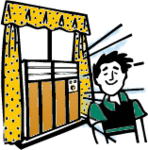 1.	Ask a Question: How can I improve the efficiency of a home’s heating and air conditioning system?2.	Form a hypothesis: Complete the following “If…then…” statement by predicting whether or not you can less energy by spending more money to improve an air conditioning system. “If I spend more money to improve a home’s air conditioning system, then_________________________________________________________________________.”3.	Test the hypothesis:  1.  Working in groups with the help of the teacher, test the initial efficiency of your HVAC (heating, ventilation, air conditioning) duct.  Record your initial results.2.  Using only the supplies provided, make improvements to your group’s duct (hint: try to use as much as the wind energy from the fan as possible).3.  Retest your group’s duct and record your results for trial 1.4.  Repeat steps 1-3 two more times using the additional supplies you are given, recording your results for Trial 2 and Trial 3.4. Analyze the data:  Graph your results.  Title:_________________________________________________Cost of improvements (dollars)5. Draw a conclusion:  Did your results support or reject your hypothesis?  Why or why not(use a complete sentence)?____________________________________________________________________________________________________________________________________________6. Communicate Results:  compare your results with the group next to you.  Were your results similar? ___________   Explain why or why not? (use a complete sentence)____________________________________________________________________________________________________________________________________________Questions:In your opinion, if you continued to spend more money of supplies, would you continue to make your system more efficient?  Why or why not?__________________________________________________________________________________________________________________________________________________________________________________________________________________Home Energy Efficiency ImprovementHome Energy Efficiency ImprovementSubject Area: Physical Science                                                          Grade Levels: 8th                                                             Author: Forsman                                          Date: To be taught during September 2011Subject Area: Physical Science                                                          Grade Levels: 8th                                                             Author: Forsman                                          Date: To be taught during September 2011Lesson OverviewIn this lesson students will learn how topics related to investigation and experimental design can be applied to the real world example of improving the efficiency of a home heating and air system.  After being introduced to the concept of problem solving and the scientific method, students will be presented with a specific process in which technicians evaluate various aspects of a home’s heating and air system and later make improvements which will increase the home’s overall efficiency.  Students will then work in groups, evaluating the efficiency of a section of duct, attempting to make alterations which will improve the efficiency, then re-evaluate the efficiency of the improved system.  Finally, students will compete with other groups by comparing the numerical value of their improvements and presenting their findings to their class.  The winning group will be determined by combining the lab results with their presentation.Lesson OverviewIn this lesson students will learn how topics related to investigation and experimental design can be applied to the real world example of improving the efficiency of a home heating and air system.  After being introduced to the concept of problem solving and the scientific method, students will be presented with a specific process in which technicians evaluate various aspects of a home’s heating and air system and later make improvements which will increase the home’s overall efficiency.  Students will then work in groups, evaluating the efficiency of a section of duct, attempting to make alterations which will improve the efficiency, then re-evaluate the efficiency of the improved system.  Finally, students will compete with other groups by comparing the numerical value of their improvements and presenting their findings to their class.  The winning group will be determined by combining the lab results with their presentation.Student Materials Required for this LessonOther Materials Required for this LessonPowerPoint IntroductionLab sheetsInefficient (leaky) duct sectionPoster creation suppliesImprovement suppliesTesting system (fan, wind turbine, power output testing device)Sample posterIntroductory presentationSkills the Student will LearnStudent DeliverablesPlan and conduct a scientific investigation to test a hypothesis. Evaluate the accuracy and reproducibility of data. Distinguish between variable and controlled parameters in a test. Construct appropriate graphs from data and develop quantitative statements about the relationships between variables.Completed lab report with data table, graphs, and answered questions Poster and oral presentationLength of Lesson:  5 DaysLength of Lesson:  5 DaysActivity Day OneActivity Day OneIntroductory presentation: Students will have already been introduced to the scientific process.  Students will now see a presentation on the application of the scientific process to the testing and improvement of a home heating and air system.  Presentation will include video and documents taken during the summer externship with the Beutler Corporation.Introductory presentation: Students will have already been introduced to the scientific process.  Students will now see a presentation on the application of the scientific process to the testing and improvement of a home heating and air system.  Presentation will include video and documents taken during the summer externship with the Beutler Corporation.Activity Day TwoActivity Day TwoLab Activity—Testing and Improvement of duct sample: Students will be supplied a damage sample of heating/air duct.  Students will test the efficiency of their sample and record their data.  Each group will then make improvement using a limited set of supplies.Lab Activity—Testing and Improvement of duct sample: Students will be supplied a damage sample of heating/air duct.  Students will test the efficiency of their sample and record their data.  Each group will then make improvement using a limited set of supplies.Activity Day ThreeLab Activity—Final Improvement of duct sample and retesting: Students will retest their improved duct sample and record the new data.  Students will use the initial and final data to construct graphs and compare them to answer questions on their individual supplied lab sheets.Activity Day ThreeLab Activity—Final Improvement of duct sample and retesting: Students will retest their improved duct sample and record the new data.  Students will use the initial and final data to construct graphs and compare them to answer questions on their individual supplied lab sheets.Activity Day FourActivity Day FourPresentation construction—Students will work in their testing groups and create a poster which will be presented to the class the following day.  The poster must include written sections which describe the project and tables and graphs which describe their data.Activity Day FiveStudent Presentations—Students will present their posters as well as evaluate their classmates using supplied rubrics.  Grading rubrics will be collected and the winning groups will be announced the following day.  Winning groups as well as any individual student that scores a perfect grade on the project will be invited to the Externship dinner December 8th.Presentation construction—Students will work in their testing groups and create a poster which will be presented to the class the following day.  The poster must include written sections which describe the project and tables and graphs which describe their data.Activity Day FiveStudent Presentations—Students will present their posters as well as evaluate their classmates using supplied rubrics.  Grading rubrics will be collected and the winning groups will be announced the following day.  Winning groups as well as any individual student that scores a perfect grade on the project will be invited to the Externship dinner December 8th.Enrichment SuggestionsEnrichment SuggestionsInterested students will be given the opportunity to further explore maximizing efficiency of various projects at an after school MESA program (Mathematics, Engineering, Science, Achievement).Interested students will be given the opportunity to further explore maximizing efficiency of various projects at an after school MESA program (Mathematics, Engineering, Science, Achievement).Student ResourcesStudent ResourcesStudents will be given access to the internet on the fourth day of the lesson in order to do any relevant research needed to develop their poster presentation.Students will be given access to the internet on the fourth day of the lesson in order to do any relevant research needed to develop their poster presentation.California Academic StandardsCalifornia Academic StandardsInvestigation and Experimentation (Grade 8)Scientific progress is made by asking meaningful questions and conducting careful investigations. As a basis for understanding this concept and addressing the content in the other three strands, students should develop their own questions and perform investigations. Students will: Plan and conduct a scientific investigation to test a hypothesis. Evaluate the accuracy and reproducibility of data. Distinguish between variable and controlled parameters in a test. Recognize the slope of the linear graph as the constant in the relationship y=kx and apply this principle in interpreting graphs constructed from data. Construct appropriate graphs from data and develop quantitative statements about the relationships between variables. Investigation and Experimentation (Grade 8)Scientific progress is made by asking meaningful questions and conducting careful investigations. As a basis for understanding this concept and addressing the content in the other three strands, students should develop their own questions and perform investigations. Students will: Plan and conduct a scientific investigation to test a hypothesis. Evaluate the accuracy and reproducibility of data. Distinguish between variable and controlled parameters in a test. Recognize the slope of the linear graph as the constant in the relationship y=kx and apply this principle in interpreting graphs constructed from data. Construct appropriate graphs from data and develop quantitative statements about the relationships between variables. Foundation StandardsFoundation Standards2.5.  Use a variety of methods to explain mathematical reasoning2.6.  Express the solution clearly and logically…in both verbal and symbolic workPathway StandardsWritten and oral language, 1.4. produce legible workListening and speaking, 2.3. deliver research presentations2.5.  Use a variety of methods to explain mathematical reasoning2.6.  Express the solution clearly and logically…in both verbal and symbolic workPathway StandardsWritten and oral language, 1.4. produce legible workListening and speaking, 2.3. deliver research presentationsLesson Plan Relevance To ExternshipLesson Plan Relevance To ExternshipStudents will understand how their learned standard based curricula can be applied to real industry applications.  Students will be exposed to a possible career choice and relevant training program offered by a local community college.  Ideally a Beutler employee that has gone through the community college training program will visit the class and make a brief presentation (and test the efficiency of the room if possible).Students will understand how their learned standard based curricula can be applied to real industry applications.  Students will be exposed to a possible career choice and relevant training program offered by a local community college.  Ideally a Beutler employee that has gone through the community college training program will visit the class and make a brief presentation (and test the efficiency of the room if possible).Rubric for the Home Energy Efficiency Improvement ProjectRubric for the Home Energy Efficiency Improvement ProjectRubric for the Home Energy Efficiency Improvement ProjectRubric for the Home Energy Efficiency Improvement ProjectRubric for the Home Energy Efficiency Improvement ProjectStudent Deliverables4Exceeds Expectations3Meets Expectations2Approaches Expectations1Fails to meet ExpectationsLab ReportAll answers are:Complete and correctComplete sentencesNeatly written with no extra marksAnswers are mostly:Complete and correctComplete sentencesNeatly writtenMost questions are answeredLab report is written legiblyMany questions are unanswered or incorrectLab report is messy and/or illegibleOral PresentationStrongly involved in the groups presentation with at least one full minute speakingSomewhat involved with the group presentation with at least 30 seconds of speakingLittle involvement in group presentation with at least a small speaking roleNo involvement in group presentation with no speakingGroup PosterPoster is clearly laid out, has a thorough description of the project, makes good use of data tables and graphs, and includes additional resources not supplied by the teacherPoster is clearly laid out, has a description of the project, and includes complete  data tables and graphsPoster includes an attempt at a description of the project and tries to use data table and graphs, though incorrectlyPoster portion of the project is absent or very incomplete and unable to be followedTrial NumberPower ReadingCalculating efficiencyEfficiency ImprovementInitial(box A)(n/a) not applicable(n/a) not applicableTrial 1(supplies: $100)(box B)(box B/box A)-100=     Trial 2(supplies: $200)(box C)(box C/box A)-100=     Trial 3(supplies: $300)(box D)(box D/box A)-100=     Percent Efficiency Improvement (units)Percent Efficiency Improvement (units)Percent Efficiency Improvement (units)Percent Efficiency Improvement (units)Percent Efficiency Improvement (units)Percent Efficiency Improvement (units)Percent Efficiency Improvement (units)Percent Efficiency Improvement (units)Percent Efficiency Improvement (units)Percent Efficiency Improvement (units)Percent Efficiency Improvement (units)Percent Efficiency Improvement (units)Percent Efficiency Improvement (units)Percent Efficiency Improvement (units)Points0.511.52Writing(always use complete sentences)My answers were not clear and had serious errors in writing mechanics (spelling, grammar, etc.).My answers gave little explanation using few facts and had several errors in writing mechanics.My answers gave some explanation using relevant facts and had few errors in writing mechanics.My answers were clearly explained using relevant facts and used proper writing mechanics.